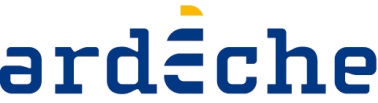 Le Comité Départemental de Spéléologie de l’Ardèche a reçu une demande officielle de la part de M……, afin de ….ZONAGE :OBJECTIFS : DATE OU PERIODE : DEROULEMENT :DEMANDE LOGISTIQUE :PROJET PARTENARIAT : ENGAGEMENTM. …………, représentant légal du Spéléo Club ………… et ses membres intervenants dans le cadre de cette demande, s’engagent à :prendre connaissance et respecter l’arrêté préfectoral portant règlement intérieur de la RNNGA,informer et faire respecter aux autres intervenants l’arrêté préfectoral portant règlement intérieur de la RNNGAREPONSE :Le SGGA s’engage à traiter la demande dans le mois faisant suite à la déclaration,Passé ce délai, l’absence de réponse fera office d’autorisation tacite.Nous restons à votre entière disposition pour des informations complémentaires, et restons ouvert à toutes idées de partenariat concernant  l’exploration et l’observation de l’Event de la Guigonne.Je vous prie d’agréer Monsieur, l’expression de nos salutations distinguées.Claire GOUDIAN						M……Présidente						Membre du Spéléo Club Comité Départemental de Spéléologie de l’Ardèche	Responsable du projet objet de la demande